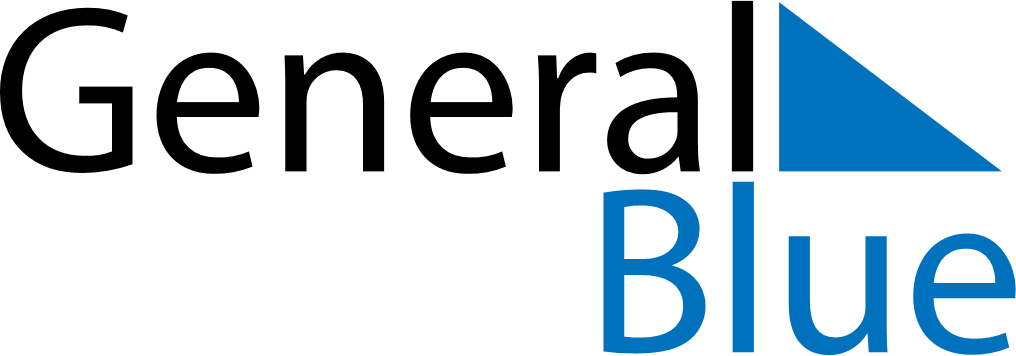 Iceland 2018 HolidaysIceland 2018 HolidaysDATENAME OF HOLIDAYJanuary 1, 2018MondayNew Year’s DayJanuary 6, 2018SaturdayEpiphanyJanuary 19, 2018FridayBóndadagurFebruary 12, 2018MondayBolludagurFebruary 13, 2018TuesdaySprengidagurFebruary 14, 2018WednesdayAsh WednesdayFebruary 18, 2018SundayWoman’s DayMarch 25, 2018SundayPalm SundayMarch 29, 2018ThursdayMaundy ThursdayMarch 30, 2018FridayGood FridayApril 1, 2018SundayEaster SundayApril 2, 2018MondayEaster MondayApril 19, 2018ThursdayFirst Day of SummerMay 1, 2018TuesdayLabour DayMay 10, 2018ThursdayAscension DayMay 13, 2018SundayMother’s DayMay 20, 2018SundayPentecostMay 21, 2018MondayWhit MondayJune 3, 2018SundayThe Seamen’s DayJune 17, 2018SundayIcelandic National DayAugust 6, 2018MondayCommerce DayOctober 27, 2018SaturdayFirst Day of WinterNovember 16, 2018FridayIcelandic Language DayDecember 23, 2018SundaySt Þorlákur’s DayDecember 24, 2018MondayChristmas EveDecember 25, 2018TuesdayChristmas DayDecember 26, 2018WednesdayBoxing DayDecember 31, 2018MondayNew Year’s Eve